Муниципальное автономное  дошкольное образовательное учреждение «Детский сад №210»«Современные подходы к организации взаимодействия педагога и семьи»                                                                                 Воспитатель:                                                                            Григорян Юлия ВикторовнаНовокузнецк2018          Проблема взаимодействия дошкольной образовательной организации с семьей на сегодняшний день остается актуальной, приобретая порой обостренный характер. Непонимание между семьей и детским садом всей тяжестью ложится на ребенка. Напротив, единство в воспитательных воздействиях, осуществляемых детским садом и семьей, обеспечивает определенную систематичность работы организма ребенка, выработку динамичных стереотипов.В установлении живой связи и согласованности между семьей и дошкольной образовательной организацией ведущая роль принадлежит последней как государственному учреждению общественного воспитания. Возможность и необходимость оказания помощи семье дошкольной образовательной организацией приобретает особую актуальность, так как именно в семье у детей формируются такие важные нравственные качества как трудолюбие, честность, самостоятельность, ответственное отношение к порученному делу и др., которые в последствии будут востребованы в процессе подготовки к школе.На протяжении многих лет система дошкольного образования существовала достаточно изолированно от семьи, полностью принимая на себя проблемы образования и развития детей, которые поступали в общественные учреждения. Сотрудничество дошкольной образовательной организации с родителями развивалось преимущественно по пути поиска разнообразных путей пропаганды педагогических знаний, были разработаны достаточно эффективные формы педагогического просвещения. Особенно остро встает проблема взаимодействия дошкольной образовательной организации и семьи на этапе подготовки к школе. Сложности в отношениях между семьями и образовательными учреждениями на этом этапе могут быть связаны, например, с несовпадением взаимных ожиданий, с имеющим иногда место недоверием родителей к воспитателям. Так, например, педагоги часто сталкиваются с тем, что, по мнению родителей, готовность ребенка к обучению в школе определяется сформированностью навыков чтения, счета, письма. Подготовка к школе – это комплексный, достаточно длительный и систематический процесс образования ребенка в условиях детского сада и/или семьи. Результатом этого процесса становится готовность к школе, которая включает сформированность предпосылок к учебной деятельности: умение ребенка ориентироваться на систему правил в работе, слушать и выполнять инструкции взрослого, работать по образцу и др., что характеризует переходный период от дошкольного к младшему школьному возрасту. Именно эти составляющие готовности к учебной деятельности оказываются незнакомыми многим родителям.Дошкольную образовательную организацию в этом контексте можно рассматривать как учреждение, адаптирующее детей к предстоящим изменениям их социального статуса и одновременно адаптирующееся к специфике и нуждам развития любого ребенка дошкольного возраста (в недалеком будущем — первоклассника).В дошкольной образовательной организации на этапе подготовке детей к школе взаимодействие с семьей должно носить целенаправленный характер, с использованием традиционных и нетрадиционных форм работы. Важным аспектом организации взаимодействия дошкольной образовательной организации и семьи на этапе подготовки к школе является повышение активности родителей, через их включение в различные мероприятия, направленные на повышение педагогической культуры, что позволит более эффективно и всесторонне организовать подготовку детей старшего дошкольного возраста к школе.Изучение организации взаимодействия дошкольной образовательной организации и семьи в вопросах подготовки детей старшего дошкольного возраста к обучению в школе показало, что отсутствует система работы, используются традиционные формы работы с родителями. Семьи отличаются низкой активностью и инициативностью и часто не проявляют интереса к проблеме подготовки к школе собственных детей, считая это обязанностями дошкольной образовательной организации.Основываясь на исследованиях Д.Т. Алпитаровой, Е.А. Арсеньевой, Л.В. Ждановой, И.В. Казанцевой была разработана модель организации взаимодействия дошкольной образовательной организации и семьи в вопросах подготовки детей старшего дошкольного возраста к обучению в школе. Данная модель включала в себя три этапа: информационно-аналитический, содержательно-практический и контрольно-оценочный (см. рис.1).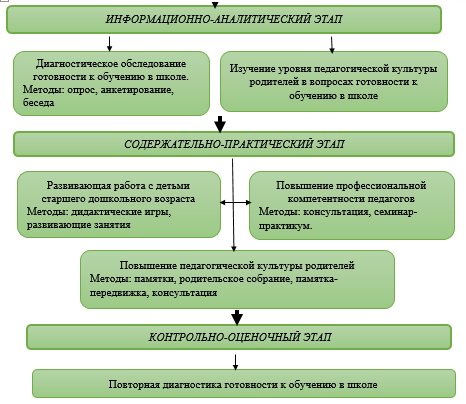 Рисунок 1 – Модель организации взаимодействия дошкольной образовательной организации с семьей на этапе подготовки детей к школеРазработанная модель была апробирована в течении учебного года.На информационно-аналитическом этапе было проведено изучение готовности детей старшего дошкольного возраста к обучению в школе, с использованием методик методики «Лесенка» (В.Г. Щур), графического диктанта (Д.Б. Эльконин), беседы «Хочу ли я в школу» (С.К. Нартова-Бочавер, Е.А. Мухоротова), тест «Раскрась картинку» (Е.Е. Краввцова). Проведенная диагностика показала, что у детей старшего дошкольного возраста недостаточный уровень готовности в школе, проявляющийся в нарушении развития самооценки, недостаточном уровне развития произвольности, неумении следовать поставленным задачам. Также было выявлено, что семьи не готовы к обучению в школе. Они не заинтересованы в реализации мероприятий по готовности к школе.Содержательно-практический этап включал в себя работу с родителями, педагогами и детьми. Так, с детьми старшего дошкольного возраста были проведены игры, которые позволили развивать мотивационный, интеллектуальный, эмоционально-волевой, коммуникативный и социальный компонент. Также дети включались в тренинговые занятия с родителями. Составленный и реализованный перспективный план работы с родителями предусматривал проведение таких мероприятий, как консультация «Взаимодействие с родителями по подготовке детей к школе в аспекте ФГОС», педагогический практикум «Игры по подготовке к школе», мастер-класс «Организация   работы с родителями по обучению их игровым методам взаимодействия с ребенком при подготовке к школе»,                                               семинар-практикум для родителей с элементами тренинга «Психологическая готовность школе в семье будущий первоклассник», тренинг «Мой ребенок – будущий первоклассник» и др.С воспитателями проводились консультации и мастер-класс, которые позволили повысить педагогическую компетентность педагогов, что оказывало влияние на качество организации взаимодействия дошкольной образовательной организации и семьи в вопросах подготовки детей старшего дошкольного возраста к обучению в школе.Для родителей также были проведены практикум, семинар-практикум и тренинговые занятия. Вся работа с родителями позволила заинтересовать их решением проблемы подготовки детей старшего дошкольного возраста обучению в школе, дать родителям практический материал для организации этой работы в условиях семьи.Контрольно-оценочный этап организации взаимодействия дошкольной образовательной организации с семьей на этапе подготовки детей к школе включен с целью выявления эффективности проводимой работы. Для этого повторно была проведена диагностика готовности к школе детей старшего дошкольного возраста, а также готовность к школе родителей. Ценность этого этапа заключалась в том, что от полученных результатов зависит то, каким образом будет корректироваться дальнейшая работа по взаимодействию с семьей по направлению подготовка к школе. В целом, модель взаимодействия дошкольной образовательной организации с семьей на этапе подготовки детей к школе позволила привлечь родителей к работе по подготовке детей к обучению в школе через сочетание коллективных (практикум, семинар-практикум) и индивидуальных (индивидуальная работа с родителями) форм работы. В процессе этих мероприятий у родителей должна быть сформирована активная родительская позиция, которая в сочетании с повышением педагогической культуры родителей будет способствовать повышению готовности детей старшего дошкольного возраста к обучению в школе.Список литературыБубнова, С. Ю. Взаимодействие ДОУ и семьи на этапе подготовки детей к обучению в школе [Текст] / С. Ю. Бубнова В. А. Андриеш // Управление Дошкольным Образовательным Учреждением. – 2008. – № 1 – С. 8-12.Взаимодействие образовательного учреждения с семьей при подготовке ребенка к школе[Текст] // Управление ДОУ.  2009. № 1. С. 8-12.Инновационные формы взаимодействия ДОУ с семьей: родительские собрания и конференции, дискуссии, практикумы, встречи за круглым столом [Текст] / под ред. Н. М. Сертаковой, Л. М. Клариной. – Волгоград : Учитель, 2013. – 203 с.Кочетова, Н. А. Взаимодействие семьи и ДОУ [Текст] / Н. А. Кочетова, И. А. Желтикова, М. А. Тверетина. – Волгоград : Учитель, 2016. – 218 с.Тонкова, Ю. М. Активные формы взаимодействия детского сада и семьи [Текст] / Ю. М. Тонкова, Н. Н. Веретенникова // Научно-методический электронный журнал «Концепт». – 2013. – Т. 3. – С. 1901–1905.